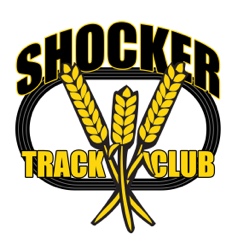 SHOCKER TRACK CLUB2022-2023 – YOUTH TEAM - JOINER REGISTRATION and PAYMENT PROCESSPROGRAM COSTS - JOINER REGISTRATION FEES and FEE PAYMENT DUE DATESOne free try-it-out practice is allowed before registration payment is required.  The Joiner Registration Fee is the amount to be paid on the day joined during any identified month, is one-time and covers all expenses to participate in practices through the final day of practice THAT MONTH and receive the “Program General Amenities” listed below.  Some months are combined with others as noted in the chart below.FEES ARE TO BE PAID ALL AT ONCE IN CASH or CHECK or VENMO - NO REFUNDS AFTER 2ND PRACTICE.The maximum amount that would be paid during the entire indoor season (from October through February) would be $230. The Joiner Registration Fee and Monthly Payments do not include any Track Meet Entry Fees, or USATF Membership, unless specified otherwise.Note 1 - Payments can be made via Cash, check payable to Shocker Track Club, or via Venmo (See STC Leadership for details)Joiner MonthJoiner Registration Fee PaymentPayment 2
If participatingPayment 3
If ParticipatingOctober$155 includes November$25 for December$50 includes January and FebruaryNovember$130 November ONLY!$25 for December$50 includes January and FebruaryDecember$130 December ONLY!$50 includes January &February n/aJanuary$155 includes Februaryn/an/aFebruary$130 February ONLY!n/an/a